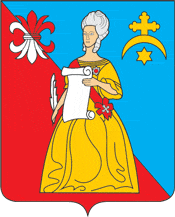 ГОРОДСКАЯ ДУМАгородского поселения «Город Кремёнки»Жуковского района Калужской областиРЕШЕНИЕ       21 августа 2018г.                                                                                                                    № 27г.КремёнкиРуководствуясь Градостроительным кодексом Российской Федерации, Земельным кодексом Российской Федерации, Федеральным законом от 06.10.2003 № 131-ФЗ «Об общих принципах организации местного самоуправления в Российской Федерации»,  с учётом  результатов публичных слушаний, назначенных решением Городской Думы городского поселения «Город Кремёнки» от 05.06.2018г. №19 и состоявшихся 07 августа 2018г. (протокол и заключение о результатах публичных слушаний от 07 августа 2018г.)  Городская Дума городского поселения «Город Кремёнки»  РЕШИЛА:Внести изменения в Правила «Регулирования землепользования и застройки» муниципального образования городского поселения «Город Кремёнки», утвержденных постановлением Городской Думы городского поселения «Город Кремёнки» от 30.11.2007г. №32-п/гд (в редакции решений Городской Думы городского поселения «Город Кремёнки» от 29.09.2011 №87, от 29.02.2012 №12, от 13.08.2013 №45, от 28.03.2014 №19, от 14.02.2017г. №9).Правила «Регулирования землепользования и застройки» муниципального образования городского поселения «Город Кремёнки» изложить в новой редакции (Приложение).Настоящее решение опубликовать (обнародовать).        Глава городского поселения       «Город Кремёнки»                                                                               К.П. Карпенко